		2021/2022 Committee Description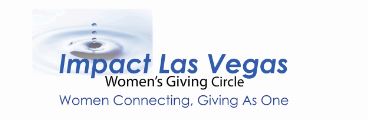 Education CommitteeOpportunity: Our mission is to “empower women by giving collectively in a way that positively transforms our community.”  As we’ve grown in Member size, we are starting to see more complex grant applications and higher grant amounts.  Our grant process is at the heart of what we do and our Members expect us to be excellent stewards of their money.  Our community and the nonprofit organizations expect us to be diligent in our review process, using an in-depth and thorough evaluation system to choose our Grant Award recipients.  Your opportunity with this committee is to bring your knowledge and passion to help develop outstanding information, educational, and inspirational activities to help educate your fellow Members.Purpose:  Provide programming to meet the needs of the organization for education on philanthropy, nonprofits, and the grant-making process and to enhance the Member experience.Time Commitment:  To be determined by the committee member’s schedule, plus approximately 3 to 6 committee meetings a year.  Event/social participation may range from one to four hours per event.Volunteer Activities:Work with leadership to develop at least 1 to 3 relevant educations programs for spring and fall of each grant year.Identify and define learning objectives and educational goals overall for the Membership and for individual events.Research and secure speakers and/or trainers.Investigate event venues on an as-needed basis.Help develop communication collateral to get the word out to Members about the programming.Help with event registration and event photography as needed.2021/2022 Co-Chairs:  Caleen Johnson, Alison CaliendoCONTACT:  Education@impact-lv.org